ATA DA REUNIÃO DO COLEGIADO DE CURSO DE GESTÃO COMERCIAL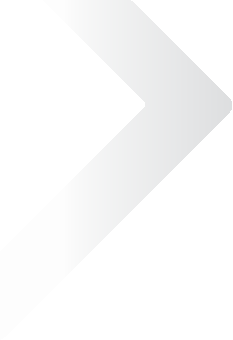 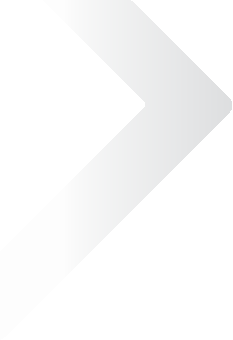 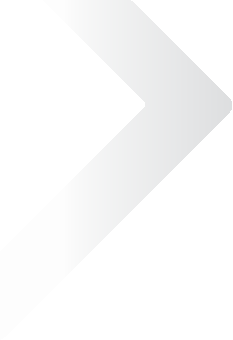 Aos dois dias do mês de agosto de 2022, às 14h, reuniram-se via plataforma Microsoft TEAMS, o professor Marcio Cesar Franco Santos, coordenador deste curso de Gestão Comercial, as professoras Edna Raquel Rodrigues Santos Hogemann, Maria da Conceição Maggioni Poppe e Simone Markenson, o professor Koffi Djima Amauzou, a representante do corpo técnico-administrativo Hellen Gonçalves Magalhães e o discente Fabio da Silva Cardoso, para formação do Colegiado do Curso de Gestão Comercial e realização da Reunião Ordinária semestral. A sessão foi aberta pelo coordenador do curso que, ao agradecer a presença de todos, ressaltou também a importância da expressiva participação dos ali presentes e do Corpo Docente nos primeiros meses do curso, dando ênfase às ações do Colegiado para o aprimoramento do curso. Na sequência, os membros do Colegiado trouxeram, de maneira sistemática, relatos colhidos no Corpo Docente acerca das impressões dos alunos sobre as disciplinas ofertadas no semestre 2022.1, o semestre inaugural do curso, ressaltando como pontos positivos, a infraestrutura ofertada, que foi preponderante para a plena execução da relação de ensino e aprendizagem prevista nas disciplinas já ofertadas. Inclusive, foi realçada a importância do uso da ferramenta TEAMS e das salas presentes na plataforma para pleno exercício e aprimoramento da experiência do aluno que antes se dava, no âmbito remoto, no Portal do Aluno. Foram ressaltadas as adequações das disciplinas e os conteúdos abordados pelos professores do curso ao que o mercado requer, demonstrando total sintonia do curso ao perfil esperado do egresso. Na sequência dos assuntos dispostos, os participantes iniciaram as análises dos relatórios da Comissão Própria de Avaliação (CPA). Evidenciou-se a adequação da infraestrutura da instituição aos propósitos pedagógicos. No terceiro assunto previsto na pauta, a respeito da continuidade da publicização dos encontros síncronos, o discente Fábio Cardoso ressaltou a melhoria no processo de comunicação, após terem sido adotadas as estratégias de comunicação em sala de aula de maior audiência no semestre anterior, e que a prática comunicativa deveria permanecer em execução para melhoria crescente da adesão dos demais alunos. Desta forma, foi unânime a decisão da manutenção de todos os meios de comunicação assíncrona com os alunos: e-mail e fóruns, por exemplo, para divulgação e engajamento dos encontros síncronos, online, das turmas, bem como uma força-tarefa de divulgação conjunta em todas as aulas síncronas. Ainda, todos os participantes, inclusive o representante discente, saíram com a determinação e o compromisso de engajar os alunos e colegas de classe na plataforma TEAMS, com ênfase nas salas APEX, para melhoria da experiência virtual acadêmica e engajamento da prática extensionista. Outra medida, tratada como quarto e último assunto da pauta, foi a implementação das questões validadoras de visualização de conteúdo de apresentação do curso e com explicações dos procedimentos da APEX, ambos conteúdos presentes como vídeos no Portal do Aluno. Foi dito, pelo coordenador do curso, que a ferramenta está em fase final de implementação e foi determinado um prazo para execução de tal funcionalidade no Portal do Aluno. Tratados os assuntos previstos na pauta e sem mais assuntos a tratar, encerrou-se a reunião às 15h17min deste dia. A. Informações Gerais A. Informações Gerais Assunto Análise da implementação do curso de Gestão Comercial e primeiros resultados da CPAData da Reunião 02/08/2022Horário 14hLocal Realizada via Microsoft TEAMSB. Participantes Marcio Cesar Franco Santos - coordenadorMarcio Cesar Franco Santos - coordenadorMarcio Cesar Franco Santos - coordenadorMarcio Cesar Franco Santos - coordenadorEdna Raquel Rodrigues Santos HogemannEdna Raquel Rodrigues Santos HogemannEdna Raquel Rodrigues Santos HogemannEdna Raquel Rodrigues Santos HogemannMaria da Conceição Maggioni PoppeMaria da Conceição Maggioni PoppeMaria da Conceição Maggioni PoppeMaria da Conceição Maggioni PoppeSimone Markenson												Simone Markenson												Simone Markenson												Simone Markenson												Koffi Djima AmauzouKoffi Djima AmauzouKoffi Djima AmauzouKoffi Djima AmauzouFabio da Silva Cardoso – representante discente							Fabio da Silva Cardoso – representante discente							Fabio da Silva Cardoso – representante discente							Fabio da Silva Cardoso – representante discente							Hellen Gonçalves Magalhães – representante técnico-administrativoHellen Gonçalves Magalhães – representante técnico-administrativoHellen Gonçalves Magalhães – representante técnico-administrativoHellen Gonçalves Magalhães – representante técnico-administrativoC. Itens Discutidos na Reunião: Descrição Análise dos resultados globais dos acadêmicos e detalhamento de demandas pontuais  Detalhamento das demandas trazidas pelo Corpo Docente, acolhidas pelos participantes desta reunião, que dizem respeito à percepção do alunado frente ao semestre inaugural do cursoAnálise dos resultados dos alunos presentes no final das disciplinas, consolidados no relatório da CPALeitura dos relatórios de rendimento global do alunado e análise da performance dos alunos nas disciplinas do curso com vistas à promoção de ações necessárias.Melhorias na publicização da oportunidade dos encontros síncronosAprimoramento e manutenção da estratégia de fomento da participação síncrona dos alunos, a partir da continuidade da comunicação na aula de maior audiência no semestre. Comunicação da inserção das perguntas validadoras de visualização nos conteúdos da apresentação do curso e nas explicações da APEXComunicação da implantação, em andamento por ocasião desta reunião, das questões de múltipla escolha que validam a visualização consciente da apresentação do curso e dos propósitos das disciplinas APEX.D. Próximos Passos D. Próximos Passos D. Próximos Passos D. Próximos Passos D. Próximos Passos Atividades Prazo Responsável Status Manutenção da Publicização dos Encontros Síncronos15 diasMarcio SantosContinuadoAprimoramento das explicações da disciplina APEX15 diasMarcio SantosContinuadoInserção das questões validadoras de visualização da Apresentação do Curso e das APEX 25 dias Marcio SantosIniciado 